DANS LE PANIER DE MARIEDans le panier de Marie.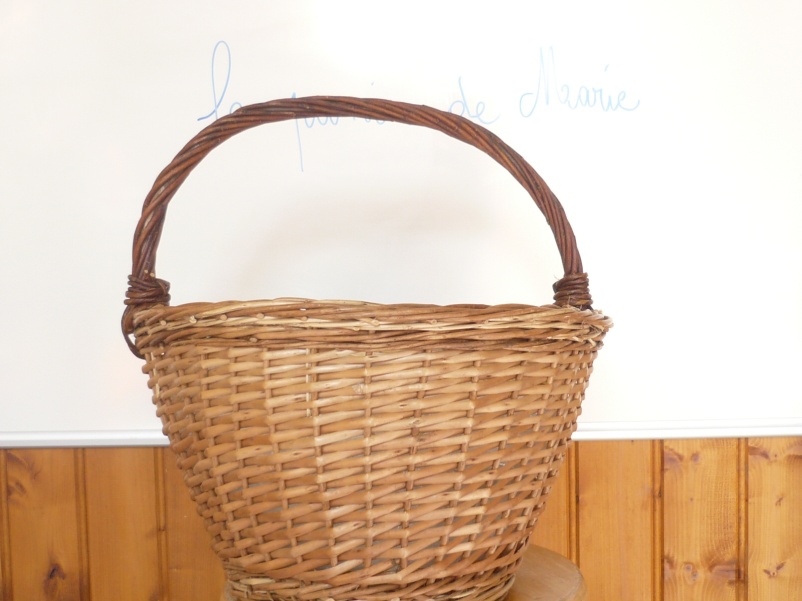 IL Y A Il y a des choux Bruxelles.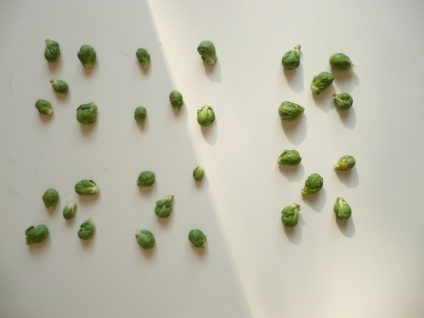 DES CHOUX BRUXELLES, COMBIEN ?des poivrons.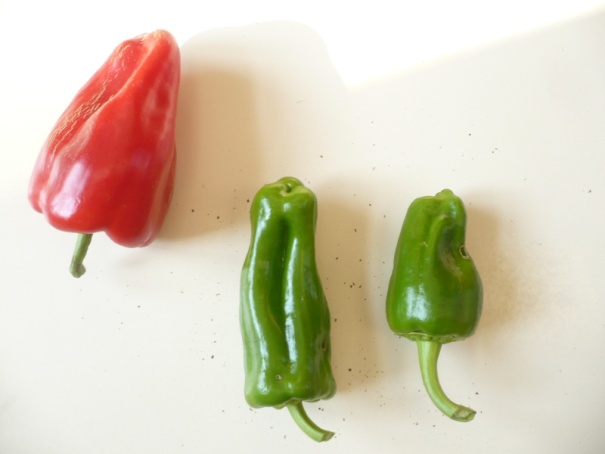 TROIS  POIVRONS DONT UN ROUGE ET DEUX VERTS.Des haricots secs.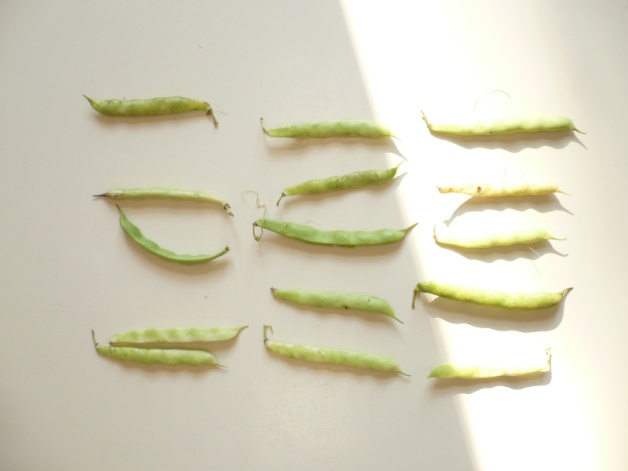 DES HARICOTS SECS. COMBIEN ?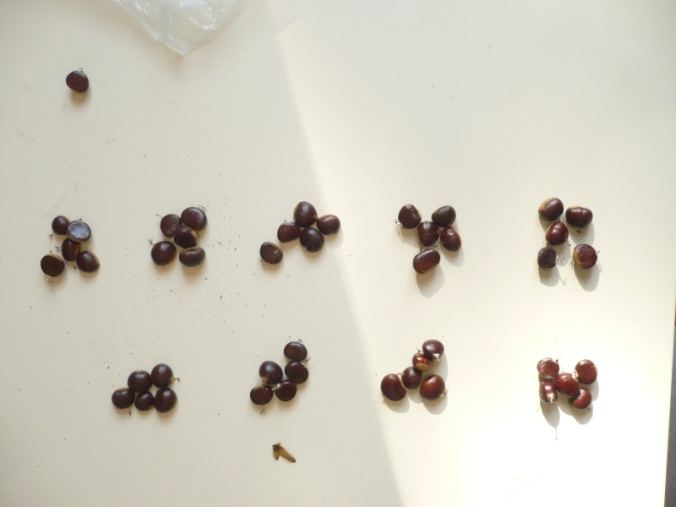 DES CHATAIGNES. COMBIEN ?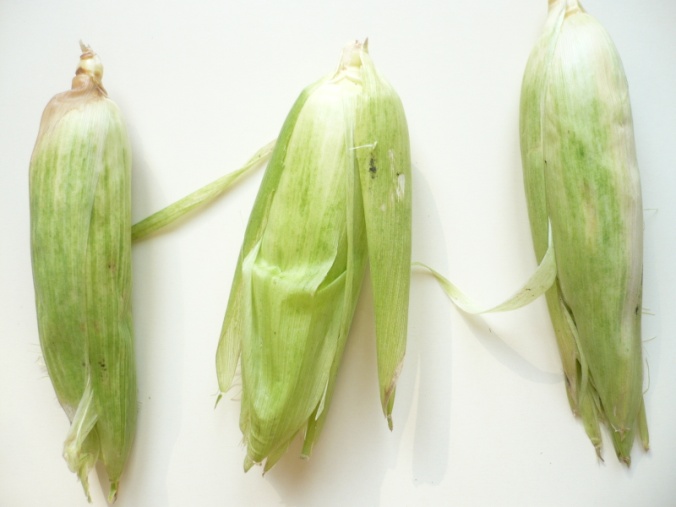 DES EPIS DE MAIS. TROIS (3).